Stages of Learning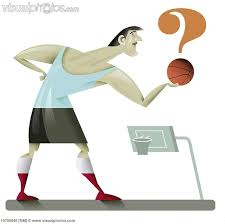 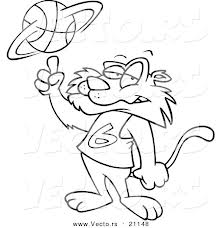 Feedback Word BankTypes of FeedbackFeedback Word BankCognitiveAssociativeAutonomousTypes of FeedbackTypes of FeedbackTypes of FeedbackPositive     Negative      Intrinsic       Extrinsic     Terminal      Concurrent     Knowledge of Results    Knowledge of performanceFeedback form proprioceptors.  Known as kinaesthetic feedbackFeedback given during the performance.  Can be internal from proprioceptors or from coach.Feedback received from outside through vision and hearing, given by the coach, teammates.Feedback given after the performance.  Can be delayedInvolved performer seeing the results of their actions or receiving that information from another person- normally coach.Receiving information about the movement pattern rather than the outcome.Feedback received when the performer or performance was successful. Strengthened the likelihood of action being repeated.Feedback received after an unsuccessful performer can be internal or external.Positive     Negative      Intrinsic       Extrinsic     Terminal      Concurrent     Knowledge of Results    Knowledge of performance